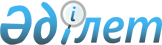 О внесении изменения в постановление Правительства Республики Казахстан от 31 марта 2023 года № 273 "Об утверждении Правил выделения некоммерческой организации в лице общественного фонда "Қазақстан халқына" средств в размере не менее семи процентов от чистого дохода акционерного общества "Фонд национального благосостояния "Самрук-Қазына"Постановление Правительства Республики Казахстан от 14 июля 2023 года № 591
      В соответствии с пунктом 5 статьи 20 Закона Республики Казахстан "О Фонде национального благосостояния" Правительство Республики Казахстан ПОСТАНОВЛЯЕТ:
      1. Внести в постановление Правительства Республики Казахстан от 31 марта 2023 года № 273 "Об утверждении Правил выделения некоммерческой организации в лице общественного фонда "Қазақстан халқына" средств в размере не менее семи процентов от чистого дохода акционерного общества "Фонд национального благосостояния "Самрук-Қазына" следующее изменение:
      в Правилах выделения некоммерческой организации в лице общественного фонда "Қазақстан халқына" средств в размере не менее семи процентов от чистого дохода акционерного общества "Фонд национального благосостояния "Самрук-Қазына", утвержденных указанным постановлением:
      пункт 2 изложить в следующей редакции: 
      "2. Фонд ежегодно выделяет для общественного фонда средства в размере не менее 7 (семь) процентов от чистого дохода фонда на основе отдельной (неконсолидированной) аудированной финансовой отчетности.".
      2. Настоящее постановление вводится в действие по истечении десяти календарных дней после дня его первого официального опубликования.
					© 2012. РГП на ПХВ «Институт законодательства и правовой информации Республики Казахстан» Министерства юстиции Республики Казахстан
				
      Премьер-МинистрРеспублики Казахстан 

А. Смаилов
